INDICAÇÃO Nº 1753/2014Sugere ao Poder Executivo Municipal que proceda a limpeza e remoção de entulhos da área localizada na Rua Euclides da Cunha no Bairro Santa Rita de Cássia.Excelentíssimo Senhor Prefeito Municipal,          Nos termos do Art. 108 do Regimento Interno desta Casa de Leis, dirijo-me a Vossa Excelência para sugerir ao setor competente que, proceda à limpeza e remoção de entulhos da área localizada na Rua Euclides da Cunha no Bairro Santa Rita de Cássia.Justificativa:Fomos procurados por munícipes solicitando essa providência, pois o local se encontra com grande quantidade de lixo e entulhos descartados indevidamente, propiciando o aparecimento de escorpiões e demais animais peçonhentos.                       Portanto solicitamos com a máxima urgência o serviço acima supracitado.Plenário “Dr. Tancredo Neves”, em 29 de Abril de 2014.Ducimar de Jesus Cardoso“Kadu Garçom”-Vereador-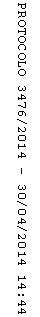 